Thème 7 : Quelle est l’influence de l’État sur l’évolution de l’emploi et du chômage ?  7.1 : Activité et chômageDocument : Taux de chômage selon le niveau de diplôme et la durée depuis la sortie de la formation initiale en 2023.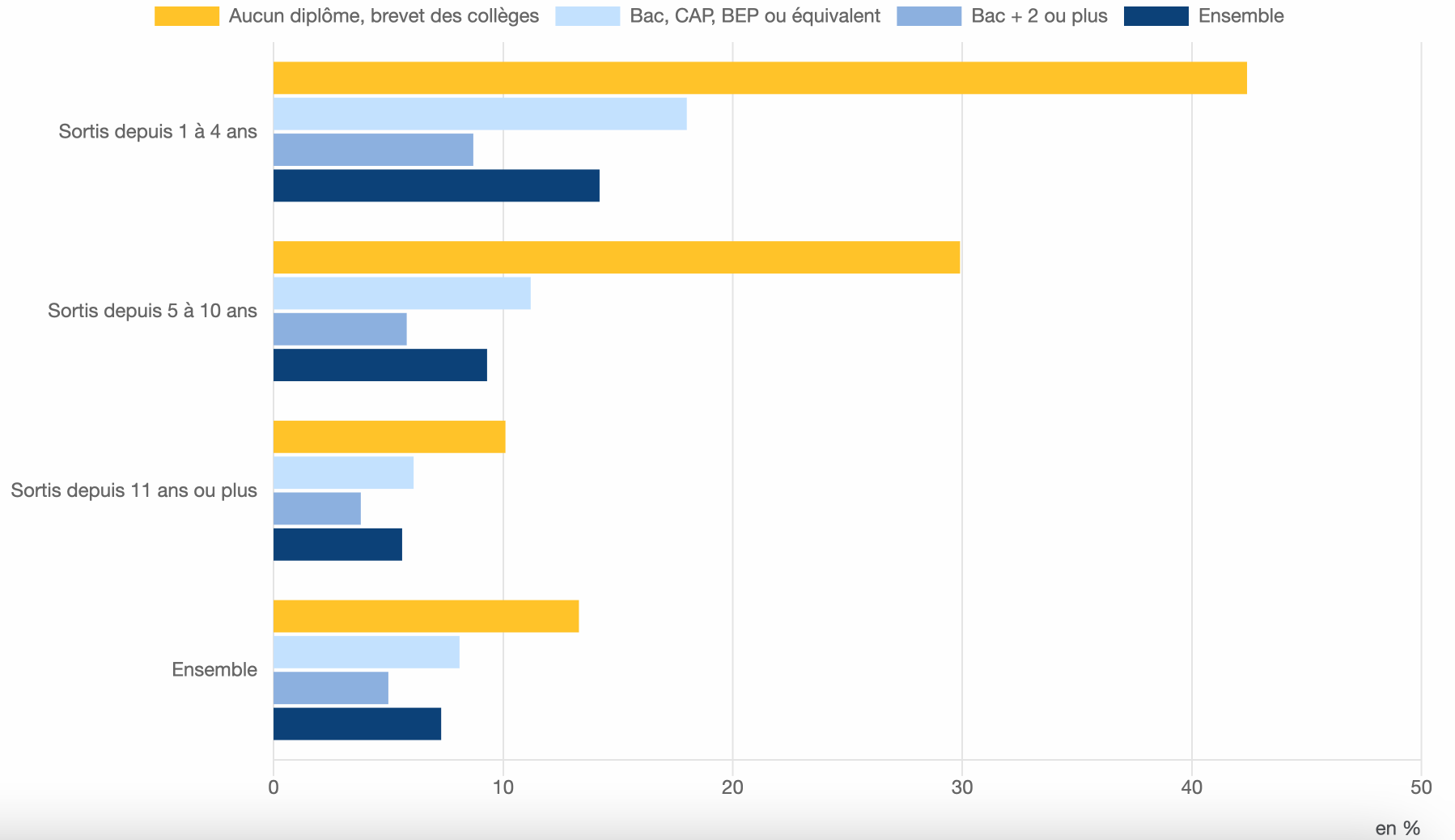 Source : Insee – Enquête emploi paru le 13/03/2024À l’aide des données du document et de vos connaissances, vous répondrez aux questions ci-dessous :Relevez le taux de chômage des personnes sans diplôme sorties de la formation initiale depuis 11 ans et plus. Identifiez la catégorie de population la plus affectée par le chômage.Montrez le lien entre le niveau de diplôme obtenu et le taux de chômage.Interprétez le lien entre la durée depuis la sortie de la formation initiale et le taux de chômage.Analysez l’impact de l’expérience sur le taux de chômage en fonction du diplôme.